Informatie groep 1/2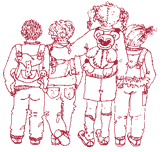 Een dag in groep 1/2… Om een indruk te krijgen hoe een gemiddelde dag verloopt in groep 1/2 en welke onderwijsdoelen wij volgen, is dit overzicht voor u gemaakt. De opbouw van een dag, is als volgt:kring; werken & spelen; eten & drinken;buitenspelen of gym; naar huis (overblijven/BSO). In de kringDe dag start vrijwel altijd in de kring. We zien zo of iedereen er is, we zingen een openingsliedje, bespreken welke dag het is en nemen de dagritmekaarten door, zodat de kinderen weten hoe de dag verloopt.Op maandag vertellen de kinderen wat ze in het weekend hebben beleefd. Ze mogen dan ook dingen meenemen die dat verhaal ondersteunen: een plattegrond als ze in de dierentuin zijn geweest, een souvenir van een dagje weg etc. Speelgoed mag alleen meegenomen worden op de dag voor een vakantie. Speelgoed is het leukst als er mee gespeeld mag worden en daar is dan alle tijd voor. Tijdens de kringmomenten bieden we op de andere dagen (zowel in de ochtend als in de middag) interessante en uitdagende activiteiten aan. We werken dan op een speelse manier aan een ontwikkelingsdoel. Wij benoemen dit ook aan de kinderen, bijvoorbeeld: “Vandaag leren we tellen met sprongen van twee.”De doelen die wij behandelen tijdens zo’n kringmoment staan beschreven in ons themaplan. We werken met vijf themaplannen in het jaar. Gedurende drie tot vier weken staat er een thema centraal (voorbeelden hiervan zijn: ‘heksen’, ‘vriendschap’, ‘onderwaterwereld’, ‘kriebelbeestjes’). We kijken hiervoor naar het seizoen en de belevingswereld van de kinderen.Tijdens de informatieavond laten wij zo’n plan zien en lichten dit nader toe.Om de kinderen te betrekken bij de kringactiviteiten en tot leren te komen, houden we de zes principes van het Breinleren aan; emotiecreatiezintuiglijk rijkfocusherhaalvoortbouwenIn groep 1/2 voelt het heel natuurlijk deze zes principes te gebruiken. Kinderen van deze leeftijd zijn van nature ondernemend, nieuwsgierig. Ze laten hun creativiteit nog de vrije loop. Ze willen graag al hun zintuigen benutten als je hen die kans geeft. Dit gebeurt niet alleen in de kring maar nog veel meer tijdens het spelen in de hoeken en het buitenspelen. Door emotie, creativiteit en meerdere zintuigen te gebruiken, komt er focus bij de kinderen op de activiteit en door te herhalen beklijft het veel beter. Om die reden komen sommige doelen voor in meerdere themaplannen. Is een kind nog niet toe aan bijv. het resultatief tellen tot tien dan is dat het misschien wel na een aantal maanden. Uiteindelijk kan er voortgebouwd worden op alle opgedane kennis, zodat er steeds iets nieuws ontdekt of bijgeleerd wordt. Deze manier van werken, volgens de Breinleer-principes,  wordt toegepast binnen de gehele school.Tijdens de kringmomenten is er ook tijd voor muziek, dans, voorlezen en spelletjes. Een keer in de twee weken krijgen de kinderen ook muziekles van onze muziekdocent: juf Kim. Na de grote kring volgt er een kleine kring, waarin de stof nogmaals aangeboden wordt aan een kleiner groepje kinderen. Dit kunnen alleen de jongsten maar ook de oudsten zijn. Kinderen die meer herhaling nodig hebben of juist kinderen die we meer willen uitdagen. De anderen kinderen, die aan het spelen/werken in de klas zijn, mogen de leerkracht dan niet storen. Het is dan de bedoeling dat ze zelf of met hulp van een ander kind kleine problemen oplossen, of de vraag uitstellen tot de leerkracht weer beschikbaar is. Werken en spelenIn de klas en op de gang zijn er verschillende hoeken te vinden, te weten; huishoek, leeshoek, schrijf/motoriekhoek, bouwhoek, luisterhoek en de knutsel/tekenhoek. Op de gang is er nog een legotafel, poppenhuis en een grote speelhoek waar regelmatig iets nieuws te vinden is.Tijdens het werken met de thema’s passen we de hoeken hier ook altijd op aan. Daarbij kunt u denken aan een vliegtuig tijdens het thema ‘Op reis’ of een schateiland als we het over ‘Piraten’ hebben.Dit alles om aan te sluiten bij de belevingswereld van de kinderen en ze zo nieuwsgierig te houden, waardoor de kans op leren wordt vergroot. Ook hier wordt gekeken naar de principes van het Breinleren.Spel is voor kleuters uitermate belangrijk. In de hoeken of met de spelletjes uit de kasten leren ze spelenderwijs allerlei vaardigheden. Ze dekken de tafel in de huishoek (tellen hoeveel bekers je moet neerzetten, heb je er wel genoeg bordjes bij?), ze maken een boodschappenlijst in de letterhoek (eerst nog met kriebelletters, later misschien wel met een of meer echte letters), ze bekijken welke toren het hoogst is geworden in de bouwhoek en wat er gebeurt als je steeds een beetje water bij het zand in de zandtafel doet. In het spel van kinderen zien we dat jongere kinderen nog vaak naast elkaar spelen, oudere kleuters komen steeds meer tot samenspel en houden steeds meer rekening met elkaar. Zo worden tevens sociale vaardigheden ontwikkeld.Naast de hoeken is er ook een aantal kasten in de klas te vinden, waarin verschillende soorten ontwikkelingsmateriaal te vinden is:‘Rode’ kast: taal- en spreekvaardigheid (o.a. het werken met letters);‘Witte/groene’ kast: grove en fijne motoriek (o.a. puzzels, kralenplanken);‘Blauwe’ kast: rekenvaardigheid (o.a. tellen, cijfers herkenning);‘Gele’ kast: ruimtelijk inzicht (o.a. het nabouwen van een plattegrond).De kinderen mogen zelf kiezen waar of met wat ze gaan spelen door middel van het planbord. Ze kijken waar er plek is en hangen daar hun naamkaartje op. De les bestaat uit twee of drie rondes van ongeveer 20 minuten. Om dit inzichtelijk te maken, hangt er een time-timer aan de muur waarop de kinderen de tijd zien verstrijken. Als de 20 minuten om zijn, mogen de kinderen hun kaartje op een andere plek hangen. Ze leren zo hun aandacht bij hun werk of spel te houden en iets af te maken.De jongsten kleuters zijn hier nog wat vrijer in dan de oudsten. Van de oudsten verwachten we dat zij minstens één kastwerkje doen per week. Als dit is gedaan, plakken zij een sticker op hun weektaak. Na de kerstvakantie gaan zij per week twee werkjes uit de kast maken. Dit bevordert hun taakgerichtheid.Na de meivakantie starten we met de oudsten met circuit. Het doel hiervan is kennismaken met deze werkvorm. In groep 3, 4 en 5 wordt er namelijk twee keer in de week op deze manier gewerkt. Tijdens het circuit worden de kinderen in vier groepjes verdeeld. Er zijn ook vier activiteiten die gedaan moeten worden. Voor elke activiteit krijgen ze 15 minuten de tijd. U kunt hierbij denken aan: letterboekje, knutselactiviteit, spelen in een hoek, werkbladen etc. De kinderen leren hoe ze taakgericht aan de slag moeten om hun werk in een kwartier af te krijgen en weten hoe het systeem van een circuit werkt. In de kring en tijdens het werken & spelen besteden we veel aandacht aan het aanvankelijk lezen en rekenen, zowel in groep 1 als in groep 2. Het is van belang dat kinderen belangstelling krijgen voor het luisteren naar verhalen, zelf verhalen bedenken of navertellen. Hiervoor hebben wij de verteltafel. De leerkracht leest meerdere keren een prentenboek voor, zodat de kinderen goed weten wat er bij ieder plaatje gebeurt. Aan de hand van het boek en materialen die in het verhaal voorkomen, vertellen twee kinderen het verhaal na. In de kring of tijdens het eten & drinken lezen we verhalen voor en leren de kinderen rijmpjes. Dagelijks voorlezen is heel belangrijk en we hopen dan ook dat dit thuis ook wordt gedaan.Tijdens de kringactiviteiten behandelen we ook andere doelen, die de taalontwikkeling stimuleren. We rijmen, verdelen zinnen in woorden en verdelen woorden in klankgroepen (ba-ker i.p.v. bak-ker. Het gaat om wat je hoort). We horen welke letters er in een woord zitten en welk woord je kunt maken van afzonderlijke letters. De leerlingen krijgen ook bij elk thema twee letters mee naar huis. Dit zijn de eerste 10 letters van Veilig leren lezen, de leesmethode van groep 3. Zo komen de kinderen alvast spelenderwijs in aanraking met deze letters. De kinderen leren het gebaar van de letter en hoe de letter klinkt. Ze  mogen dan van thuis voorwerpen meenemen waarin je de centraal gestelde letter hoort. De voorwerpen gaan in de letterkast, nadat ze eerst mogen opschrijven hoe het voorwerp heet, dat ze hebben meegenomen.Veel kinderen gaan thuis verder met wat ze in de kring hebben geleerd. Het is leuk en nuttig om hier op in te spelen. U kunt  allerlei taal- en rekenspelletjes doen die u in dagelijkse situaties toepast, bijv. zet eens vier borden op tafel, leg er evenveel vorken naast, loop eens naar de ta-fel, we gaan naar buiten ,waar de vogels……?. Om goed te horen hoe je van letters een woord kunt maken, spreken we de letters uit zoals je ze hoort (fonetisch), dus n en niet en. Naam wordt n-aa-m en niet en-aa-em. We plakken de letters daarna zoemend aan elkaar. Door elke klank langgerekt uit te spreken, leren de kinderen de letters aan elkaar te plakken tot een woord. Wanneer we letters schrijven in de klas, schrijven we met kleine letters en geen hoofdletters, dus ‘m’ en geen M.Als uw kind interesse heeft in letters en cijfers en er ook thuis mee wil werken, vinden we het juist fijn als u het ook op deze manier doet.Naast het aanvankelijk lezen besteden we ook aandacht  aan het aanvankelijk rekenen. Dit omvat tellen (zowel heen als terug), getalkennis en getalbegrip (t/m 20), het synchroon tellen (aanwijzend tellen) en de rekenbegrippen (zoals meer en minder, klein en groot enz.) Hiervoor wordt gebruik gemaakt van concreet materiaal. Bijvoorbeeld kastanjes om te tellen in de herfst of verfklodders tijdens het thema ‘Kunst’.Gedurende alle activiteiten is het vergroten van de zelfstandigheid een rode draad in de kleuterklas. Het is voor de leerkrachten heel fijn als ouders zich hiervan bewust zijn en oefenen met het zelfstandig(er) maken van het kind.Uiteraard zijn de leerkrachten bereid om de kinderen te helpen met lastige veters, bekers etc. maar het is van groot belang dat de kinderen hebben geleerd om het te proberen, door te zetten en hulp te vragen aan een ander kind voordat het naar de leerkracht komt. Om aan ouders te laten zien hoe het werken en spelen verloopt in de groep, zijn er inloopochtenden.  Van 8.30 tot 9.00 zijn alle ouders (opa’s en oma’s) welkom voor een kijkje in de klas. U vindt het overzicht hiervan op de site.Eten en drinkenHalverwege de ochtend kunnen de kinderen uitrusten van hun bezigheden. De kinderen zetten hun stoel in de kring en pakken hun eten en drinken uit de bakken. Na het zingen van ons eet/drinkliedje, mag er worden gegeten en gedronken. Het is erg handig als er bakjes en bekers worden meegegeven, die de kinderen zelf kunnen openmaken.De kinderen hebben 15/20 minuten de tijd om te eten en te drinken. We zouden het fijn vinden als u hier rekening mee houdt bij het vullen van de bakjes en bekers.Op woensdag en donderdag is het fruitdag. Het is de bedoeling dat alle kinderen dan iets gezonds (fruit of groente) meenemen. Uiteraard zien we dat ook graag op de andere dagen.BuitenspelenDe kinderen spelen zowel ’s ochtends als ’s middags drie kwartier tot een uur buiten.We hebben het voorgaande schooljaar het kleuterplein flink aangepakt. We hebben het plein kunnen uitbreiden met twee mooie buitenkeukens met keukengerei, een schaduwdoek boven de zandbak zodat we die vaker open kunnen doen, een moestuin waarin de kinderen kunnen helpen, een zand/watertafel… Natuurlijk waren er al steppen, fietsen, karren en schommels. We hopen zo dat, door zoveel mogelijk activiteiten aan te bieden, de zintuigen van de kinderen geprikkeld worden (Breinleren). Buitenspelen is van groot belang want buiten hebben de kinderen de vrijheid om te onderzoeken (hoe hoog durf ik op de schommel?), in contact te komen met de natuur (wormen zoeken), samen te spelen (ijsjeswinkel in de zandbak), te verzamelen en te exploreren. Buitenspelen is bovendien gezond en veel verschillende activiteiten zorgen voor ontdekken en bewegen. Kinderen leren balanceren, springen, kruipen, ontwijken, klimmen, hangen, zwaaien, etc. Het kind leert zelf inschatten wat het wel of niet kan, wat weer zorgt voor minder ongelukken.Kortom, alle zintuigen worden gebruikt tijdens het buitenspelen! Dit betekent wel bij ons op het speelplein dat de kinderen vies mogen worden. U kunt hiermee rekening houden door oude kleren aan te trekken en in de herfst/winter kaplaarzen mee te geven. Dit zal er voor zorgen dat uw kind zich vrij kan bewegen en optimaal geniet van het buitenspelen.Gym Dit jaar gymmen wij één, soms twee, keer in de week in de Sterrenhal. Het is een verspringend rooster, dus houdt dit goed in de gaten. Dit rooster hangt aan de deur bij iedere klas, staat op de site en/of is meegegeven naar huis. Om het lopen naar en van de Sterrenhal goed te laten verlopen, vragen wij u om een stevige gymtas mee te geven, die op de rug gedragen kan worden. In de gymzaal laten we de kinderen oefenen op klim- en klautermaterialen, gebruiken we klein materiaal zoals ballen en touwtjes, leren we bewegen op muziek en doen we tik- en bewegingspelletjes. Daarnaast oefenen we in de speelzaal de grove motoriek met de methode Schrijfdans. Hierbij oefenen de kinderen bewegingen met hun hele lichaam, armen, handen en vingers (de oudste kleuters oefenen de aangeboden schrijfdansbewegingen  ook op groot papier, krijtbord of met scheerschuim in de klas).Om de zelfstandigheid te vergroten, willen we u vragen om makkelijke kleding aan te trekken op de gymdag. De kinderen kleden zich namelijk zelf om. Uiteraard willen wij helpen met een lastige maillot of veters strikken maar we streven er naar dat oudste kleuters dit allemaal zelf kunnen. Het helpt als ouders hier thuis ook aandacht aan besteden. Naar huisAls de ochtend of de middag erop zit, delen we de spullen uit die in de meeneembak zitten (tekeningen, meegebrachte spullen, brieven) en de bekers en bakjes. Het is dan ook handig als de kinderen een tas mee hebben waar dit allemaal in past.  De kinderen halen zelf hun tas en jas uit de opbergzak aan de kapstok. Dit is in het begin vaak nog even oefenen maar voor het kind wel heel fijn als dit ’s ochtends met papa of mama gedaan wordt. Als de kinderen zelf  ’s ochtend hun spullen in de bakken doen en hun jas en tas opruimen, weten ze wat ze die dag bij zich hebben en hoe het opgeruimd moet worden.In de middag herhalen we dit programma: kring, werken en spelen, buitenspelen. Volgsysteem Gedurende de dag zien wij, de leerkrachten, een heleboel van de kinderen! Niet alleen tijdens de kringactiviteiten maar ook tijdens het werken & spelen, buitenspelen of alle momentjes dat de kinderen even iets komen vertellen en laten zien. Uiteraard houden wij dit bij om ouders op de hoogte kunnen te stellen van de ontwikkelingen van het kind. Hieronder een beschrijving van hoe we dit doen.Na afloop van een grote of kleine kring hebben wij gezien wat een kind al kan of nog een keer aangeboden zal krijgen. Wij houden dit bij op onze observatielijsten. Hier staan alle doelen beschreven die tijdens het thema behandeld worden. Twee keer per jaar zetten wij al onze bevindingen in het observatiesysteem KIJK. Bij de oudsten hebben wij een extra meetmoment: Cito. Wij nemen in januari/februari Taal Voor Kleuters en Rekenen Voor Kleuters af. Wij benoemen dit niet als zodanig. De kinderen maken met ons een ‘werkboekje`, zodat we kunnen zien wat ze al goed kunnen en waarbij we nog kunnen helpen.De dagelijkse omgang met het kind, de observaties en de Cito-uitslag geven een compleet beeld van het kind, waarbij het zwaartepunt bij het eerstgenoemde ligt! Ouders worden twee keer per jaar uitgenodigd voor een KIJK-gesprek, zodat we deze bevindingen kunnen bespreken. We bespreken of de ontwikkeling volgens verwachting verloopt en/of uw kind toe is aan de overgang naar de volgende groep (groep 2 of groep 3).Op de Poolster gebruiken wij 1 oktober (officiële teldatum)  als richtlijn d.w.z. dat wij alle kleuters die vóór 1 oktober 6 worden, als oudste kleuters beschouwen echter: de ontwikkeling van het kind blijft doorslaggevend als het gaat om de overgang van groep 2 naar groep 3! Ieder individueel kind wordt dus apart op zijn of haar ontwikkeling door de leerkracht  beoordeeld. 
Dit kan dus leiden tot een kleuterverlenging maar ook tot een kleuterversnelling. De zogenoemde ‘najaarsleerlingen’ (jarig in oktober, november en december) worden hierbij extra in de gaten gehouden. Wij bespreken dit ruim van tevoren tijdens een KIJK-gesprek of vragen u op gesprek te komen. Uiteraard wordt de meeste nadruk gelegd op het welbevinden van het kind! Het is voor ons van het grootste belang dat kinderen zich veilig voelen, zodat spelen met andere kinderen en het leren van nieuwe dingen als vanzelf zullen gaan. En zo komt de dag in groep 1/2 ten einde! We hopen dat u naar aanleiding van deze brief een helder beeld heeft gekregen van het werken in groep 1/2 en dat we u mogen verwelkomen tijdens één van de inloopmomenten. Heeft u nog vragen of opmerkingen, dan bent u uiteraard van harte welkom om deze aan ons te stellen.Judith, Femke, Ingrid, Amanda, Linda, Annemarieke, Nicole, Anja, Karen en CorineLeerkrachten van groep A t/m E